Отчёт о проделанной работе в подготовительной группе № 10 «Колокольчик» в период дистанционного обучения.Дата: с 27 по 30 апреля 2020 года.                                                                                               Воспитатель: Алфеева Татьяна Ивановна.Тема недели:  «Мир, труд, май»  Цель: закрепление и расширение знаний детей об истории праздника «1 мая- День весны и труда», воспитание уважения к людям разных профессий.Дополнительные рекомендации родителям:Чтение художественной литературы:  Е. Пермяк «Для чего руки нужны», В. Сухомлинский «Моя мама пахнет хлебом», Ю. Тувим «Всё для всех», Дж. Родари «Чем пахнут ремёсла».Игры и упражнения на развитие внимания детей  https://mdou91.edu.yar.ru/igri_i_uprazhneniya_na_razvitie_vnimaniya__1_.docx  (рекомендации психолога) Индивидуальная работа: на совершенствование навыков количественного и порядкового счёта в пределах 20: «Помоги числам найти своё место», «Назови соседей», «Составь число» (упражнения рекомендованы в личных сообщениях родителям).Подвижные игры в домашних условиях: https://mdou91.edu.yar.ru/lfk.docx (рекомендации инструктора по физкультуре)Презентация учителя-логопеда «Перелётные птицы весной» https://yadi.sk/i/am_Imdsx3MKMrg Информирование родителей о проекте группы «Детям о войне»: целях и предстоящих мероприятиях.Информирование о проекте МДОУ «По страницам истории Великой Отечественной войны» и акции «Лента памяти»Рисование «Мир. Труд. Май»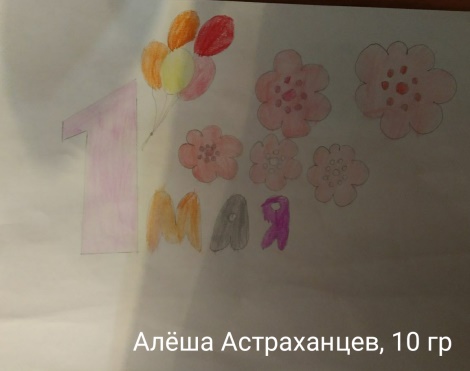 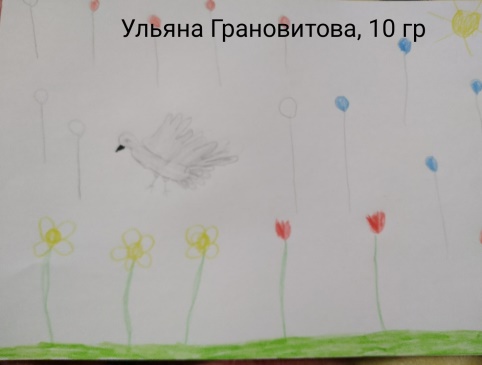 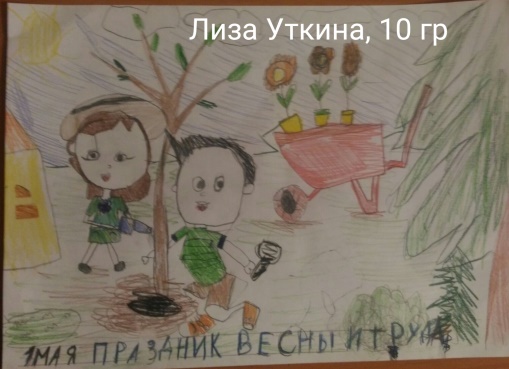 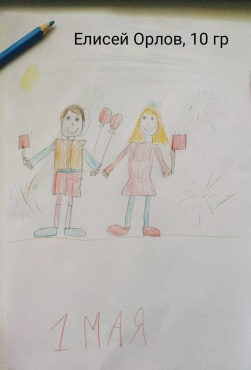 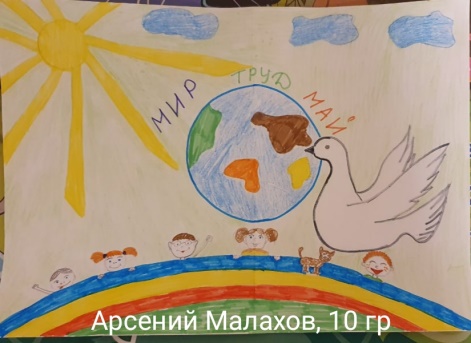 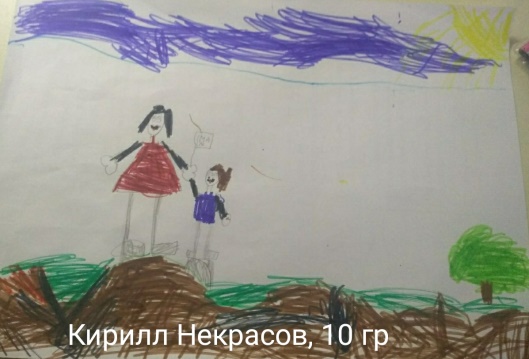 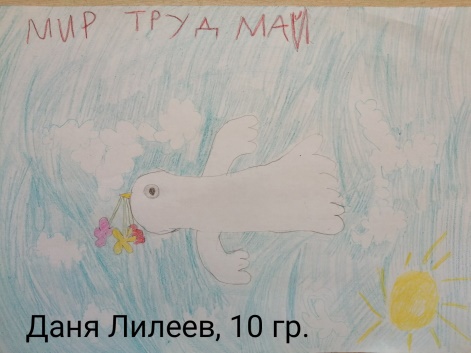 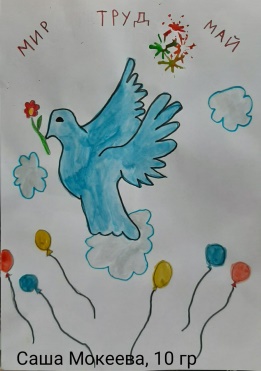 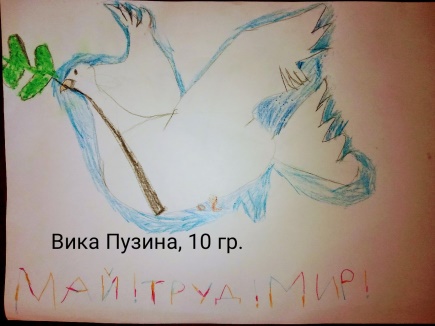 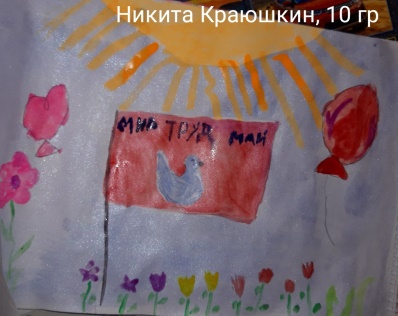 Дата проведенияОбразовательная областьФорма проведенияТема проведенияИспользуемый ресурсПонедельник 27.04.20 гРечевое развитиеКонспект беседы родителей и детей с показом презентации на темуРазвитие речи: «1 мая- День весны и труда»Цель беседы: расширение и обогащение первоначальных представлений у детей о государственном празднике «1 мая – день весны и труда», воспитание интереса к истории, чувства патриотизма и любви к своей стране.https://mdou91.edu.yar.ru/nashi_gruppi/10_gr__1_maya.docx (беседа)https://yadi.sk/i/TI2WaHBw31aNgw (презентация)Понедельник 27.04.20 гХудожественно-эстетическое развитиеМетодические рекомендацииРисование «Мир. Труд. Май»https://vk.com/kolokolchik_10Вторник 28.04.20 гПознавательное развитиеРекомендации по выполнению заданийМатематика:Упражнение «Тренируем внимание»Упражнение «Состав числа на 8,9,10»Упражнение «Составь и реши задачи» (на тему «Перелётные птицы»)Выполнение графического диктанта (на выбор родителей)https://vk.com/kolokolchik_10Вторник 28.04.20 гХудожественно-эстетическое развитиеВидео-занятие, рекомендованное музыкальным руководителемМузыкальное занятие на тему: «Муза»https://youtu.be/h3TK0mIGD_I Среда29.04.20 гПознавательное развитиеРекомендации по выполнению заданийМатематика:Упражнение «Составь и реши задачу»Упражнение на закрепление ориентировку на листе бумаги «Найди дорогу к кладу»Упражнение «Числовые домики»Игра «живые числа»https://vk.com/kolokolchik_10Среда29.04.20 гФизическое развитиеРекомендации инструктора по физкультуреФизкультура «Упражнения без оборудования»https://mdou91.edu.yar.ru/lfk.docx Четверг30.04.20 гХудожественно-эстетическое развитиеАудиозапись музыкального произведенияМузыкальное занятие. Разучивание песни: «Детский сад, до свидания»https://vk.com/kolokolchik_10Речевое развитиеРекомендации по проведению беседыРазвитие речи: «Профессии моих родных»(Беседа о профессиях родителей, бабушек и дедушек)https://vk.com/kolokolchik_10